Preparing for Transition from Key Stage 4 to Key Stage 5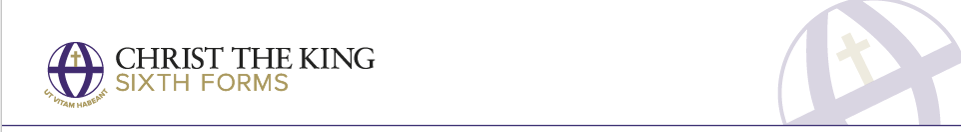 SubjectQualificationApplied ScienceL3 BTECRecommended Reading MaterialsRecommended Websites  Darwin’s Island - Steve JonesMagazines - Focus, New Scientist or Philip Allan updates can help you put the chemistry you’re learning in context. Your local library may have access to some of these science online magazines which you can view on your phones or computers- all you will need is a library card. Newton’s Laws - https://www.youtube.com/watch?v=kKKM8Y-u7dsOnline Forums - The student room Join the Applied Science forums and share thoughts and ideas with other students, just be careful what you share www.thestudentroom.co.uk - The Student RoomPreparation TasksRecommended Research Complete the Cell Structure interactive and study resources athttp://www.cellsalive.com/index.htm  - Cells alive! This website provides a range of interactive animations (such as ‘Cell models’ and ‘How big?’), and free study aids, such as worksheets, puzzles and quizzes. An interesting fact is that Venus is the hottest planet in the solar system.  Can you find out why then compare and contrast with Earth and why it may be so hot?Scool - http://www.s-cool.co.uk/a-level/biology/cells-and-organelles - S-cool the revision website Recommended trips or visits this SummerRecommended trips or visits this SummerCheck out online resources from the Greenwich observatory:https://www.rmg.co.uk/discover/behind-the-scenes/blog/night-sky-highlights-april-2020Science museumCheck out online resources from the Greenwich observatory:https://www.rmg.co.uk/discover/behind-the-scenes/blog/night-sky-highlights-april-2020Science museumTasks to CompleteTasks to Complete Produce a one-page revision guide to share with your class in September summarizing each of the following topics: Cells and Cell UltrastructureProkaryotes and EukaryotesMitosis and MeiosisWhichever topic you choose, your revision guide should include:Key words and definitionsClearly labelled diagramsShort explanation of key ideas Produce a one-page revision guide to share with your class in September summarizing each of the following topics: Cells and Cell UltrastructureProkaryotes and EukaryotesMitosis and MeiosisWhichever topic you choose, your revision guide should include:Key words and definitionsClearly labelled diagramsShort explanation of key ideas